P1S NewsletterTerm 2 October-December 2019Welcome back after the October break! It is a busy term ahead for us all. The children settled into class routine last term so well and I am looking forward to all we have planned this coming term.Specialists Monday – Science with Miss SeivwrightThursday -  Music with Mrs Young Wednesday and Friday – PE Friday – library slot (fortnightly visits beginning 1st November) Daily MileThis will continue to take place on the days we do not have PE. Classwork 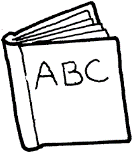 Our new learning this term is Katie Morag and Christmas.  We will be learning about life on an Island, our location and comparing Island life with ours. We will be looking at the Christmas story and how it is celebrated. This term we will be focusing on using our knowledge of the sounds. We will look at how we can blend these sounds together to read and write with some independence. We will be focusing on how to use finger spaces to help present our writing and when reading we will be talking lots about the characters in stories as well as important events and predicting what might happen next. We will continue to look at numbers and begin to look at basic addition in numbers. We will have a focus on introducing data handling and exploring shapes. It is lovely to hear about all the classes achievements outside of school. I will encourage this to be kept to a Friday when I will have a focus time called Show and Share when children can share this with the rest of the class. Please do share all the little milestones. It is lovely to hear what the boys and girls can do.Homework Homework will continue to be set on Thursday returned for the following Tuesday. Reading books, home/school diary and common words cases should be kept separate in your child’s book bag and not handed in with the homework folder. Dates for your diary Thursday 7th November – Outdoor learning day Friday 8th November – PTA Disco Monday 18th and Tuesday 19th November – In service days Friday 22nd  November – P1 Book event (more details to follow)Saturday 23rd  November -Christmas Craft Fayre Friday 13th December – P1 Christmas Show Thursday 19th December – P1 Christmas Party (1-3pm) Friday 20th  December – last day of term Outdoor learning day on Thursday 7th November will be outside all day apart from lunch. Therefore please send in your child appropriately dressed for the weather. We will continue to update twitter throughout the week to share our learning. If there is anything you would like to discuss, or information to share about your child, please feel free to contact me either by writing a note in your child’s home/school diary, catching me at the end of the day or by contacting the school office.Thank you! Susan Wilson